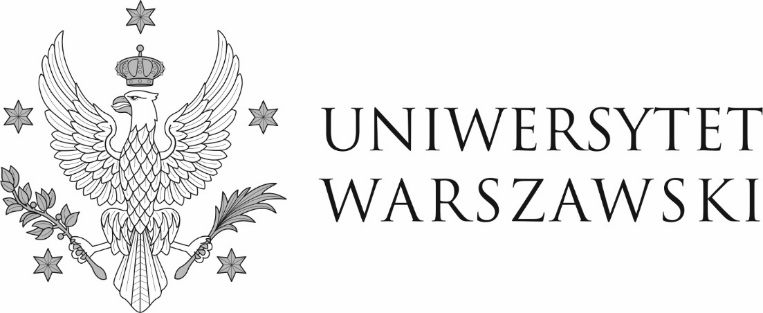 Warszawa, dnia 24.01.2023 r.DZP-361/108/2022/AZ/82Do wszystkich zainteresowanychDotyczy: postępowania o udzielenie zamówienia publicznego w trybie podstawowym  
nr DZP-361/108/2022 pn.: „Dostawa i montaż komputerowej sieci logicznej (LAN) do budynków Uniwersytetu Warszawskiego”INFORMACJA O WYBORZE NAJKORZYSTNIEJSZEJ OFERTYZamawiający, działając zgodnie z art. 253 ust. 2 ustawy z dnia 11 września 2019 r. - Prawo zamówień publicznych (Dz. U. z 2022 r. poz. 1710 z późn zm.), zwanej dalej „ustawą Pzp”, informuje, że jako najkorzystniejszą wybrał ofertę EL MAK Artur Makowski, ul. Bukowa 9, 05-119 Łajski.	Uzasadnienie wyboru: Oferta spełnia wszystkie wymagania przedstawione w ustawie Pzp i specyfikacji warunków zamówienia oraz uzyskała maksymalną liczbę punktów przyznaną w oparciu o ustalone kryteria oceny ofert i ich wagę – cena – 60% (waga kryterium), okres gwarancji – 40% (waga kryterium).W niniejszym postępowaniu oferty złożyło 4 Wykonawców:Punktacja przyznana ofercie w każdym kryterium oceny ofert i łączna punktacja W imieniu ZamawiającegoPełnomocnik Rektora ds. zamówień publicznychmgr Piotr SkuberaNumer ofertyNazwa i adres Wykonawcy121LAN TECHNIKA Sp. z o.o. Sp. K  ul. Handlowa 7/220, 15-399 Białystok 2NGS Sp. z o.o.ul. Wileńska 80, 05-200 Wołomin 3EL MAK Artur Makowskiul. Bukowa 9,  05-119 Łajski 4EL-CORP Sp. z o.o.ul. Czarnocińska 31, 03-110 Warszawa Nr ofertyLiczba punktów w kryterium „cena”Liczba punktów w kryterium „okres gwarancji” Łączna liczba punktów360,00 pkt40,00 pkt100,00 pkt